Дополнительные материалы к дистанционному занятию профильного объединения  «Калейдоскоп»Дата проведения: 31.01 2022 годТема занятия: «Изготовление открытки к празднику 23 февраля»(Автор мастер - класса:  Афонькина Наталья Ивановна)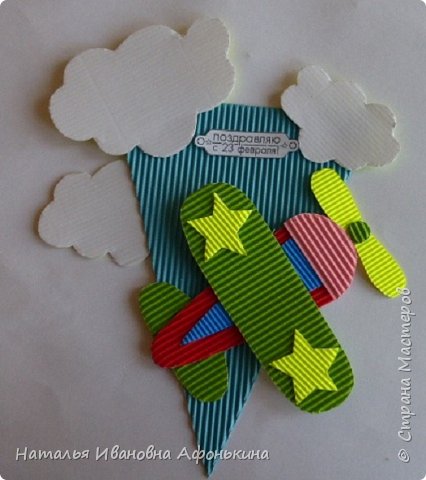 Для изготовления открытки был использован гофрированный картон.
Конечно можно использовать в работе и цветную бумагу, но тогда желательно что бы она была плотная и ярких цветов.
Для склеивания деталей использован клей ПВА.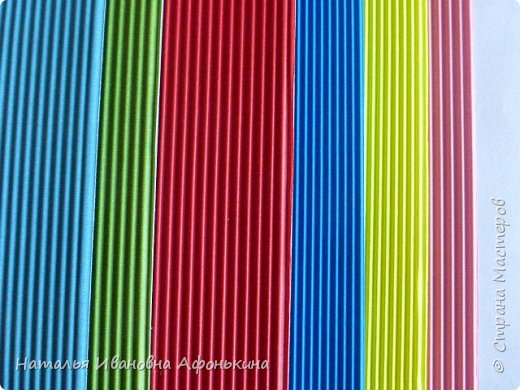 Детали отдельных элементов открытки. Все детали, кроме звездочки, выполняются в одном экземпляре.
Для выполнения работы все шаблоны для открытки желательно сделать из картона.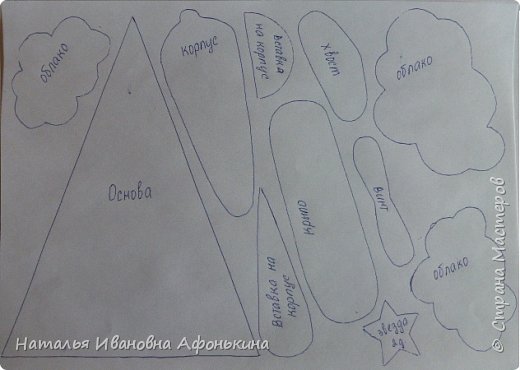 По подготовленным шаблонам были выполнены все необходимые детали для открытки.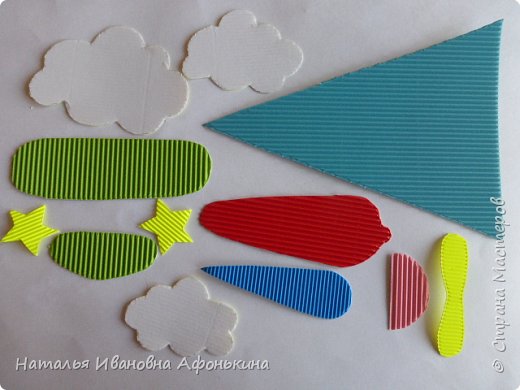 Первой была собрана основа открытки, кусочек неба с облачками.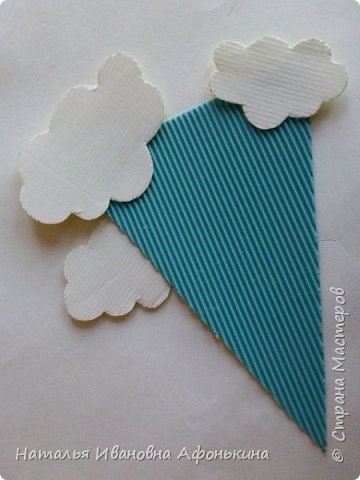 Вот и собрали самолетик. На пропеллер вырезан маленький круг (его в шаблонах нет).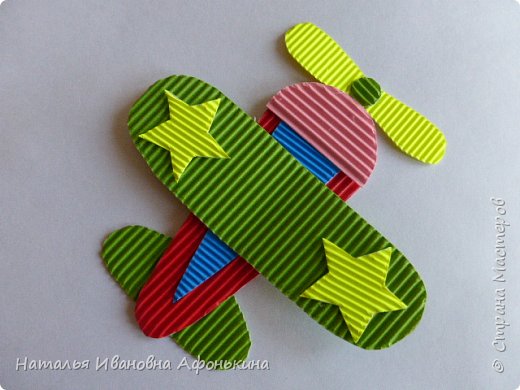 Вместе они смотрятся совсем не плохо.Приклеиваем самолетик к основе открытки.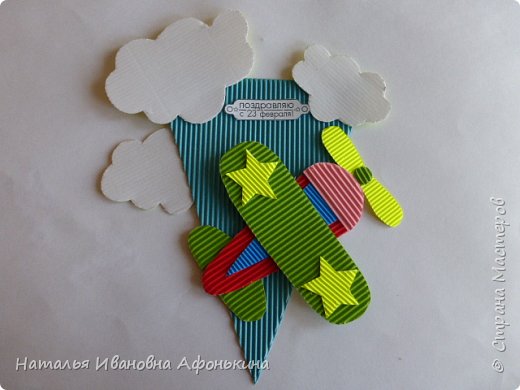 Для открытки можно распечатать или написать  красивый текст с поздравлением и приклеить его в выбранном месте.